Project Partner Search Form 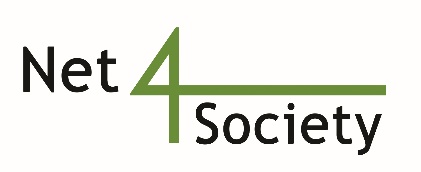  I offer my expertise to participate as a Partner in a Horizon Europe Project  I am planning to coordinate a project and I am looking for Project Partners TOPICS OF INTERESTYouth, inclusivity and civic participationSustainability, mainly its relation to arts and cultureSocial justiceCultural research and studies Digitalization of cultureCultural communication and event productionEducation and knowledge productionInvestigative journalism and fight against misinformation PARTNER INFORMATIONGerador is a non-profit association based in Lisbon, Portugal, actively involved in culture, journalism and education. It was created in 2014, and, since then, it has developed a wide range of projects, from cultural events, to independent research and investigative journalism. Education: One of Gerador’s projects is the Academia Gerador, a teaching space with a very present participatory dynamic, offering training courses covering many diverse themes, such as sustainability, activism, event production, cultural communication, EU funding for the arts, photography and illustration, among others. Currently, we carry out a series of workshops and courses, with the main objective to promote an empowering, horizontal and dynamic learning. Furthermore, we are developing a project, named Sobressalto, which intends to generate and pass on knowledge and information regarding how the cultural sector can be more sustainable and how it can contribute to the promotion of environmental values. Research studies: Since 2018, Gerador has coordinated, in collaboration with the consultancy company Qmetrics, the Barómetro Gerador Qmetrics: an annual opinion study that concerns the relationship between Portuguese people and culture. Furthermore, since 2020, Gerador has integrated, with 4 other European organizations, a 2-year Pilot Project titled “Measuring the Cultural and Creative Sectors in the EU”, with the purpose of elaborating a new statistical framework to measure the Cultural and Creative Sectors (CCS) in the EU. In this project, Gerador is assisting the research team and working actively on the dissemination and communications plan.Journalism: Gerador’s editorial strategy covers many different topics, such as culture, sustainability, society, youth and civic participation, as well as topics related to the interior and less populated areas of Portugal. We produce mainly slow, in-depth and investigative, journalism, both for our magazine and for our online platform.Events: Gerador has organized multiple events, ranging from concerts, to festivals, summits and exhibitions. In the last two years, Gerador has focused and developed its know-how of online events, putting together events such as Oeiras Ignição Gerador, an annual, nationwide, meeting to discuss culture and creativity in Portugal.Description of the Legal Entity Higher Education		 Research Institution				 Public Administration Industry /SME		 NGO				 Other: Non-profit cultural associationDescription of the TeamGerador has, approximately, 20 full-time employees, with a broad range of expertise: management, communications, design,  journalism, event production, curatorship, partnership development, research and education.President: Tiago Sigorelho (specialized in management, finances and communication) Vice-president: Miguel Bica (specialized in production)Project management assistants: Clara Amante, Margarida Botelho and Margarida Mata Potential role in the project Research 					 Training Dissemination				 Other: Please specifyAlready experience as a 	Coordinator		 YES		 NO				Partner			 YES		 NO				Expert Evaluator	 YES		 NOCONTACT DETAILSDate: 21/06/2021 Contact Person: Clara AmanteOrganization: GeradorCity: LisbonCountry: PortugalPhone: +351 968874232Email: clara.amante@gerador.euOrganization Website: www.gerador.eu